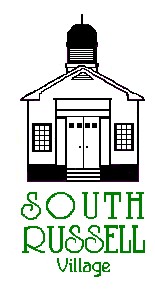 5205 Chillicothe RoadSouth Russell, Ohio 44022440-338-6700ARCHITECTURAL REVIEW BOARD MEETINGAGENDAFEBRUARY 18, 2020 - 5:30 P.M.Roll Call:_____ Gary Neola, Chairman				_____ Nancy Grattino, Board Secretary_____ Ryan Parsons					_____ _________________________________ Denis Marino					_____ ____________________________CASE # 20-ARB-04:  5210 CHILLICOTHE ROAD – CIPRIANI COMPANIES- MIKE CIPRIANI, OWNER – FAÇADE RENOVATIONThe applicant is proposing a façade renovation to the existing building with no change of building size.APPROVAL OF MINUTES:  February 4, 2020OLD BUSINESS:NEW BUSINESS:  ADJOURN